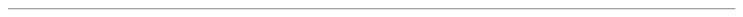 Comunidad Autónoma de la Región de MurciaDirección General de Planificación, Investigación, Farmacia y Atención al CiudadanoServicio de Ordenación y Atención FarmacéuticaLos datos de carácter personal recogidos en este documento se van a integrar en el fichero/tratamiento PRODUCTOS SANITARIOS con la exclusiva finalidad de tramitar el expediente correspondiente. El responsable de este fichero/tratamiento es la Dirección General de Planificación, Financiación Sanitaria y Política Farmacéutica, ante cuyo titular puede el interesado ejercitar los derechos de acceso, rectificación, oposición o cancelación de datos en los términos y con los requisitos establecidos en los artículos 15 y siguientes de la Ley Orgánica 15/1999, de 13 de diciembre de Protección de Datos de Carácter Personal.ANEXO III. DECLARACIÓN DE SITUACIÓN ACTUAL DE LA EMPRESA EN PROCEDIMIENTO DE REVALIDACIÓNProcedimiento nº: 1675ANEXO III. DECLARACIÓN DE SITUACIÓN ACTUAL DE LA EMPRESA EN PROCEDIMIENTO DE REVALIDACIÓNProcedimiento nº: 1675ANEXO III. DECLARACIÓN DE SITUACIÓN ACTUAL DE LA EMPRESA EN PROCEDIMIENTO DE REVALIDACIÓNProcedimiento nº: 1675ANEXO III. DECLARACIÓN DE SITUACIÓN ACTUAL DE LA EMPRESA EN PROCEDIMIENTO DE REVALIDACIÓNProcedimiento nº: 1675ANEXO III. DECLARACIÓN DE SITUACIÓN ACTUAL DE LA EMPRESA EN PROCEDIMIENTO DE REVALIDACIÓNProcedimiento nº: 1675ANEXO III. DECLARACIÓN DE SITUACIÓN ACTUAL DE LA EMPRESA EN PROCEDIMIENTO DE REVALIDACIÓNProcedimiento nº: 1675ANEXO III. DECLARACIÓN DE SITUACIÓN ACTUAL DE LA EMPRESA EN PROCEDIMIENTO DE REVALIDACIÓNProcedimiento nº: 1675ANEXO III. DECLARACIÓN DE SITUACIÓN ACTUAL DE LA EMPRESA EN PROCEDIMIENTO DE REVALIDACIÓNProcedimiento nº: 1675ANEXO III. DECLARACIÓN DE SITUACIÓN ACTUAL DE LA EMPRESA EN PROCEDIMIENTO DE REVALIDACIÓNProcedimiento nº: 1675ANEXO III. DECLARACIÓN DE SITUACIÓN ACTUAL DE LA EMPRESA EN PROCEDIMIENTO DE REVALIDACIÓNProcedimiento nº: 1675ANEXO III. DECLARACIÓN DE SITUACIÓN ACTUAL DE LA EMPRESA EN PROCEDIMIENTO DE REVALIDACIÓNProcedimiento nº: 1675ANEXO III. DECLARACIÓN DE SITUACIÓN ACTUAL DE LA EMPRESA EN PROCEDIMIENTO DE REVALIDACIÓNProcedimiento nº: 1675DATOS DE LA EMPRESA:DATOS DE LA EMPRESA:DATOS DE LA EMPRESA:DATOS DE LA EMPRESA:DATOS DE LA EMPRESA:DATOS DE LA EMPRESA:DATOS DE LA EMPRESA:DATOS DE LA EMPRESA:DATOS DE LA EMPRESA:DATOS DE LA EMPRESA:DATOS DE LA EMPRESA:DATOS DE LA EMPRESA:1.- DENOMINACIÓN DE LA EMPRESA1.- DENOMINACIÓN DE LA EMPRESA1.- DENOMINACIÓN DE LA EMPRESA1.- DENOMINACIÓN DE LA EMPRESA1.- DENOMINACIÓN DE LA EMPRESA1.- DENOMINACIÓN DE LA EMPRESA1.- DENOMINACIÓN DE LA EMPRESA1.- DENOMINACIÓN DE LA EMPRESA1.- DENOMINACIÓN DE LA EMPRESA1.- DENOMINACIÓN DE LA EMPRESA1.- DENOMINACIÓN DE LA EMPRESA1.- DENOMINACIÓN DE LA EMPRESANOMBRE / RAZON SOCIAL:NOMBRE / RAZON SOCIAL:NOMBRE / RAZON SOCIAL:NOMBRE / RAZON SOCIAL:NOMBRE / RAZON SOCIAL:NOMBRE / RAZON SOCIAL:NOMBRE / RAZON SOCIAL:NOMBRE / RAZON SOCIAL:NIF/CIF:NIF/CIF:NIF/CIF:NIF/CIF:2.- DOMICILIO SOCIAL2.- DOMICILIO SOCIAL2.- DOMICILIO SOCIAL2.- DOMICILIO SOCIAL2.- DOMICILIO SOCIAL2.- DOMICILIO SOCIAL2.- DOMICILIO SOCIAL2.- DOMICILIO SOCIAL2.- DOMICILIO SOCIAL2.- DOMICILIO SOCIAL2.- DOMICILIO SOCIAL2.- DOMICILIO SOCIALCL /PL /AV/NOMBRE DE LA VIA PÚBLICANOMBRE DE LA VIA PÚBLICANÚMLETRAESC.ESC.PISOPISOPTAPTAC.P.MUNICIPIO/LOCALIDADMUNICIPIO/LOCALIDADCORREO ELECTRÓNICOCORREO ELECTRÓNICOCORREO ELECTRÓNICOCORREO ELECTRÓNICOTELÉFONO:TELÉFONO:TELÉFONO:TELÉFONO:FAXFAX3.- DOMICILIO DEL FABRICANTE (Cumplimentar sólo en caso de que sea diferente al domicilio social):3.- DOMICILIO DEL FABRICANTE (Cumplimentar sólo en caso de que sea diferente al domicilio social):3.- DOMICILIO DEL FABRICANTE (Cumplimentar sólo en caso de que sea diferente al domicilio social):3.- DOMICILIO DEL FABRICANTE (Cumplimentar sólo en caso de que sea diferente al domicilio social):3.- DOMICILIO DEL FABRICANTE (Cumplimentar sólo en caso de que sea diferente al domicilio social):3.- DOMICILIO DEL FABRICANTE (Cumplimentar sólo en caso de que sea diferente al domicilio social):3.- DOMICILIO DEL FABRICANTE (Cumplimentar sólo en caso de que sea diferente al domicilio social):3.- DOMICILIO DEL FABRICANTE (Cumplimentar sólo en caso de que sea diferente al domicilio social):3.- DOMICILIO DEL FABRICANTE (Cumplimentar sólo en caso de que sea diferente al domicilio social):3.- DOMICILIO DEL FABRICANTE (Cumplimentar sólo en caso de que sea diferente al domicilio social):3.- DOMICILIO DEL FABRICANTE (Cumplimentar sólo en caso de que sea diferente al domicilio social):3.- DOMICILIO DEL FABRICANTE (Cumplimentar sólo en caso de que sea diferente al domicilio social):CL /PL /AV/NOMBRE DE LA VIA PÚBLICANOMBRE DE LA VIA PÚBLICANÚMLETRAESC.ESC.PISOPISOPTAPTAC.P.MUNICIPIO/LOCALIDADMUNICIPIO/LOCALIDADCORREO ELECTRÓNICOCORREO ELECTRÓNICOCORREO ELECTRÓNICOCORREO ELECTRÓNICOTELÉFONO:TELÉFONO:TELÉFONO:TELÉFONO:FAXFAX Declaración en nombre y representación de la empresa (Marcar la casilla adecuada): Declaración en nombre y representación de la empresa (Marcar la casilla adecuada): Declaración en nombre y representación de la empresa (Marcar la casilla adecuada): Declaración en nombre y representación de la empresa (Marcar la casilla adecuada): Declaración en nombre y representación de la empresa (Marcar la casilla adecuada): Declaración en nombre y representación de la empresa (Marcar la casilla adecuada): Declaración en nombre y representación de la empresa (Marcar la casilla adecuada): Declaración en nombre y representación de la empresa (Marcar la casilla adecuada): Declaración en nombre y representación de la empresa (Marcar la casilla adecuada): Declaración en nombre y representación de la empresa (Marcar la casilla adecuada): Declaración en nombre y representación de la empresa (Marcar la casilla adecuada): Declaración en nombre y representación de la empresa (Marcar la casilla adecuada):En , a En , a En , a En , a En , a En , a En , a En , a En , a En , a En , a En , a 